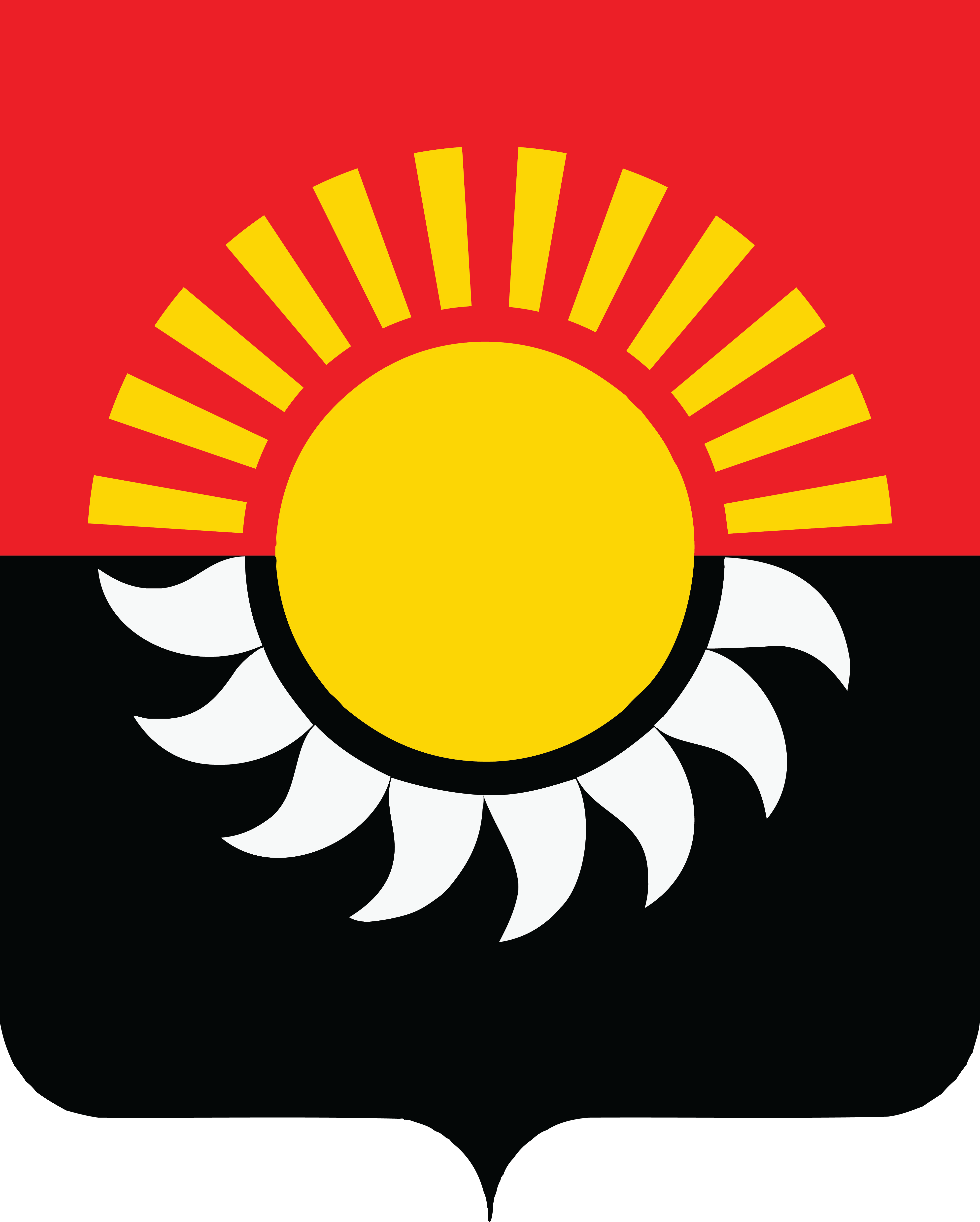 О внесении изменений в приказ Финансового управления АОГО от 15.12.2021 №77 «Об утверждении перечня кодов подвидов по видам доходов бюджета Осинниковского городского округа Кемеровской области - Кузбасса»ПРИКАЗЫВАЮ:            1.  Внести в приказ Финансового управления АОГО от 15.12.2021 №77 «Об утверждении перечня кодов подвидов по видам доходов бюджета Осинниковского городского округа Кемеровской области - Кузбасса» следующие изменения:1.1. Приложение к приказу «Перечень кодов подвидов по видам доходов бюджета Осинниковского городского округа Кемеровской области – Кузбасса» изложить в новой редакции согласно приложению к настоящему приказу.2.  Заведующему сектором информационно-технического сопровождения Стома Е.Г. обеспечить размещение настоящего приказа на официальном сайте администрации Осинниковского городского округа.     3.   Контроль за исполнением настоящего приказа оставляю за собой4.   Настоящий приказ вступает в силу со дня подписания. Заместитель начальника финансового управления  – начальник бюджетного отдела                                                                      Л.В.ФедороваПриложение к приказу Финансового управления АОГО         от 28 января 2022 № 7Приложение к приказуФинансового управления АОГО от 15 декабря 2021 года  №77  Перечень кодов подвидов по видам доходов бюджета Осинниковского городского округа Кемеровской области - КузбассаКод бюджетной классификации доходов  1 13 02994 04 0000 130Код бюджетной классификации доходов  1 13 02994 04 0000 1300003 130Прочие доходы от компенсации затрат бюджетов городских округов (по возврату дебиторской задолженности прошлых лет)Код бюджетной классификации доходов  1 17 15020 04 1200 150Код бюджетной классификации доходов  1 17 15020 04 1200 1501200 150Инициативные платежи, зачисляемые в бюджеты городских округов (Благоустройство спортивной площадки «Скейт - парк» (текущий ремонт), расположенной по адресу: 652810, Кемеровская область - Кузбасс, г. Осинники, п. Тайжина (парк «МИР»))Код бюджетной классификации доходов  2 07 04050 04 0000 150Код бюджетной классификации доходов  2 07 04050 04 0000 1500001 150Прочие безвозмездные поступления в бюджеты городских округов (благоустройство дворовых территорий)0002 150Прочие безвозмездные поступления в бюджеты городских округов (благоустройство иных объектов инфраструктуры городской среды)0008 150Прочие безвозмездные поступления в бюджеты городских округов (для празднования Дня Победы)